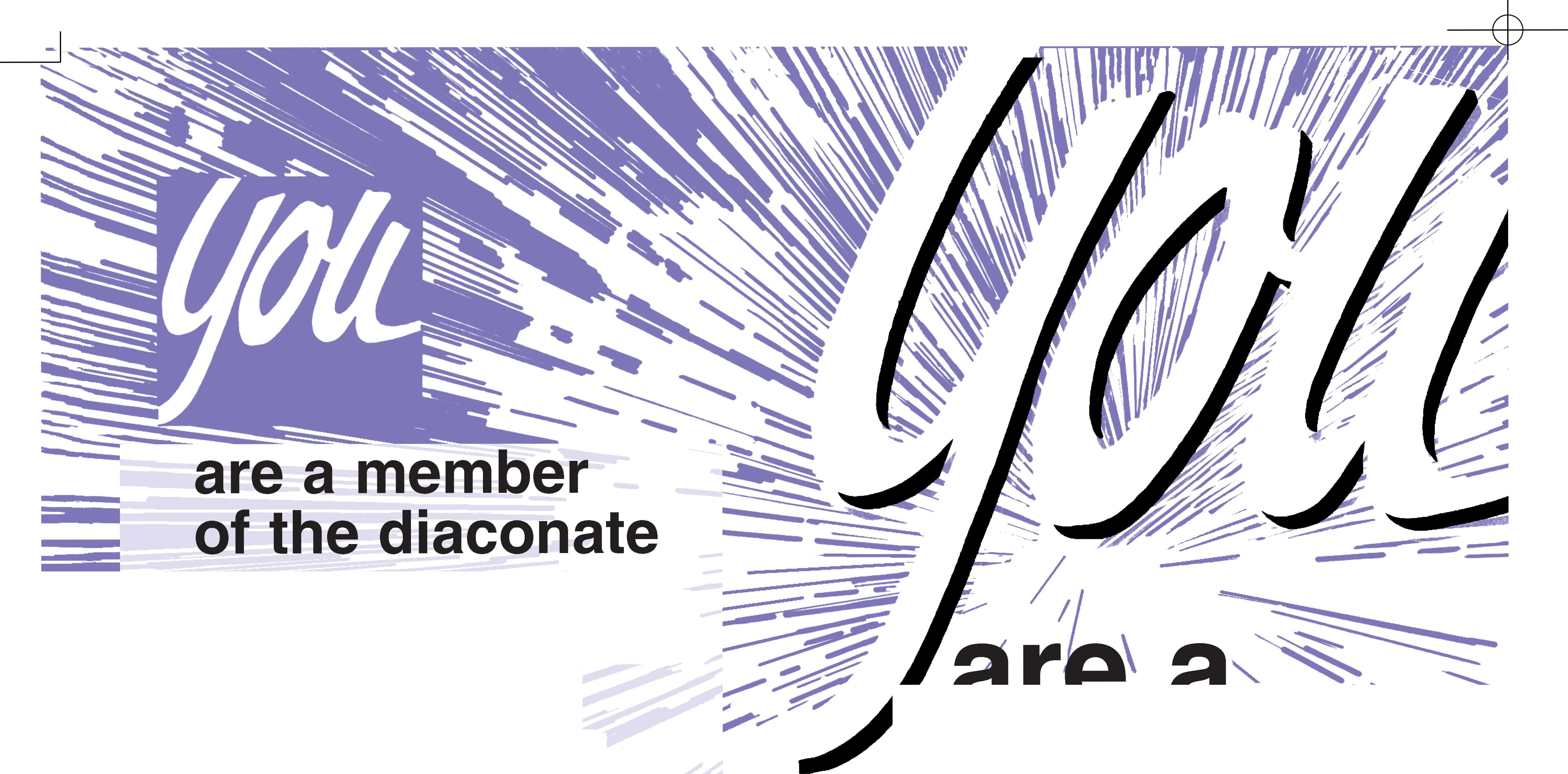 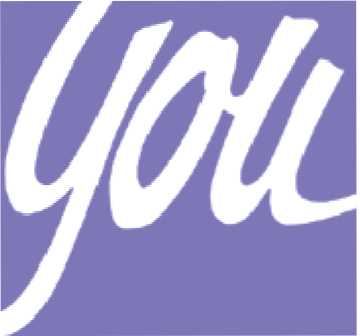 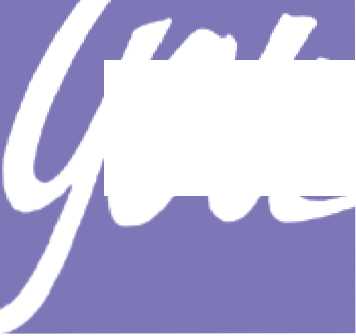 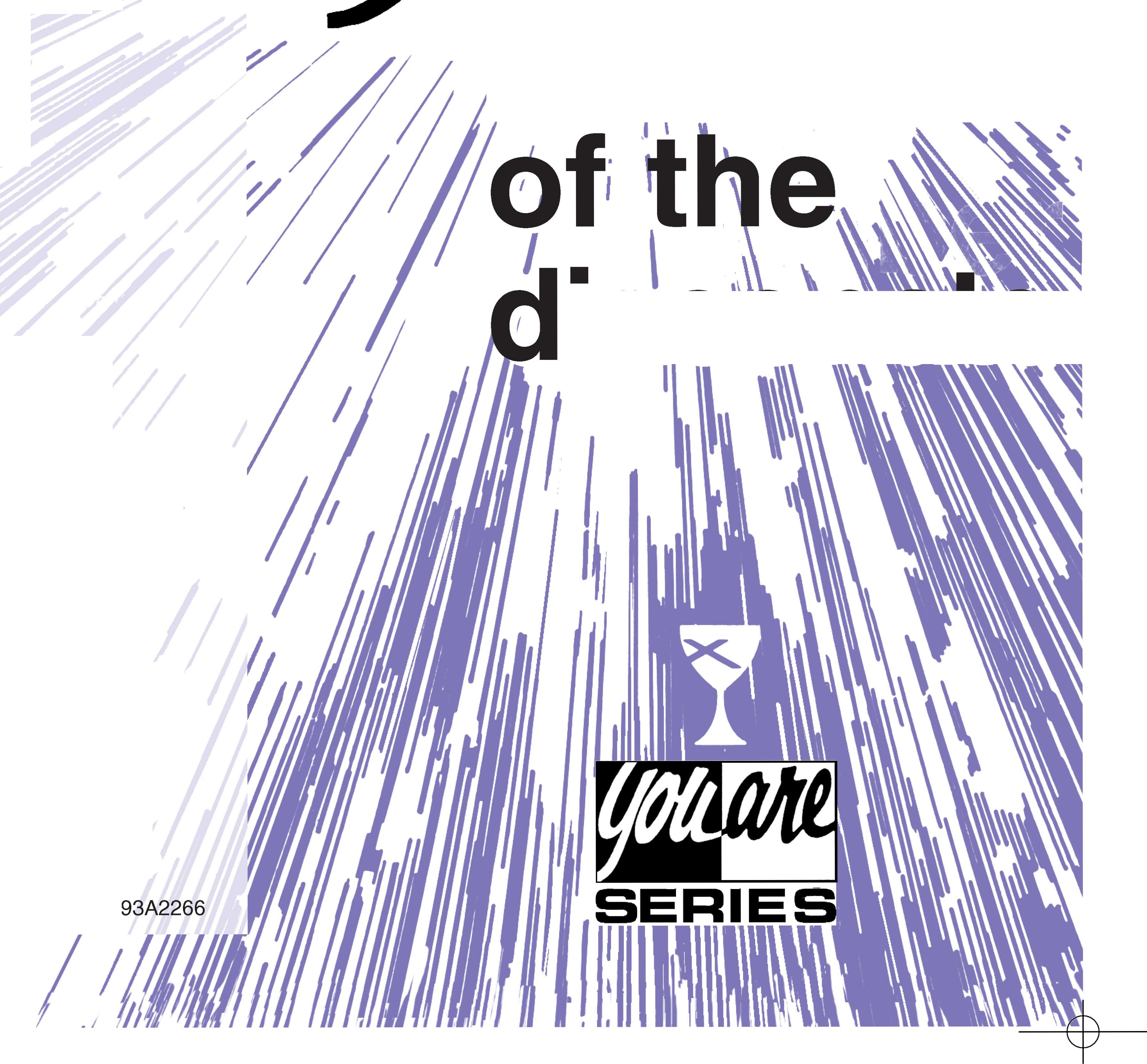 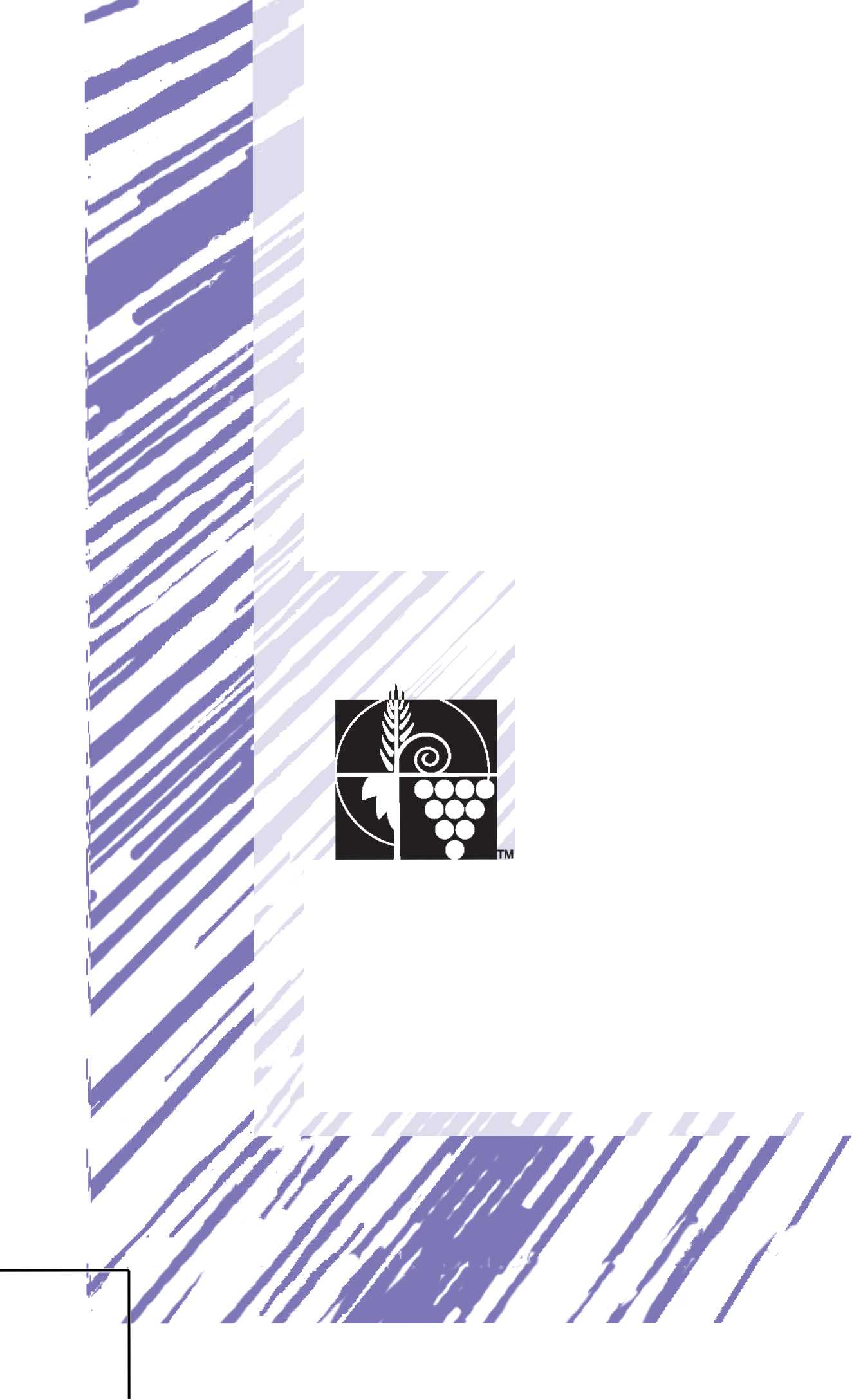 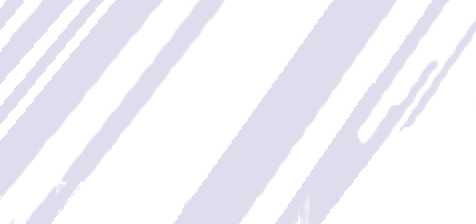 YOU are a member Diaconate 2/16/06 10:16 AM Page 2you will want to recognize in yourself and
develop further these characteristics:A	spirit of love. The most important
characteristic of a deacon is to have love. Jesus
said the two greatest commandments are to
love God and to love our neighbor, and Paul
eloquently spoke of love in 1 Corinthians 13.
As a deacon you are called not so much to rule
or to judge as to love those you are called to
serve. As important as all the following char-
acteristics are, Paul tells us that if we do not
have love, we gain nothing.A spirit of commitment. Deacons
should be among the most committed mem-
bers of the church. This certainly means taking
diaconate assignments seriously and fulfilling
all tasks involved. This also means being in
worship regularly and being regular in atten-
dance to meetings connected with the
diaconate and perhaps congregational board
meetings. In addition this means being com-
mitted to the whole program and ministry of
the church and serving in some specific areas.In short, the church and the church's minis-
try should be a high priority in your life.A spirit of giving. As a deacon you will
want to be a leader in the stewardship of your
time and money. Some people feel, may not
give much money, but I give time." Others
may feel, "Don't ask me to make calls. I send
my check." Both time and money are impor-
tant. Jesus said, "For where your treasure is,
there your heart will be also."A spirit of cooperation and respect As
a deacon you will not be carrying out your
tasks in isolation, but working with others.
Cooperation is very important. If you are a
member of your church's governing board,
you will have a voice in policy decisions,
program matters, and the direction of the
church. You may not always agree with
everyone else or with every decision made.
Others may not always agree with you. But a
mutual respect is essential, and once a deci-
sion is made, everyone needs to move ahead.A spirit of support. As a deacon you
will want to show support for all the leaders
of the church and for the pastor. This is not to
say you have to agree with everything the
pastor does or says, but you can recognize that
each pastor has his or her own strengths as
well as weaknesses. You can be a great benefit
to the church by helping members see and
appreciate the pastor's strengths.A spirit of openness. Be open to new
ideas and new ways of ministry. There is noth-
ing more inhibiting to a church than the spirit of
"We've always done it this way." Preserve what
is best of the past, but be open to the new.This applies to your personal faith as well.
Seek to be open and to grow in your faith.
Attending church school classes, Bible studies,
workshops and seminars, and developing a
social conscience can help you grow in your
faith and enable you to help your church grow
spiritually.Function of the Diaconate
(What Do Deacons Do?)1. The serving of communion. In an earlier
generation, the deacons as deacons did much of
the work and programming, and as such per-
formed vital functions in the church. Since the
establishment of functional departments in the
church, some have felt that deacons were left
with only ceremonial functions—"All we do is
pass the communion trays on Sunday."Certainly the diaconate needs to be utilized
more than a few minutes on Sunday morning,
and we shall say more about that. Yet it is
necessary to say first that what is done during
the communion service should never be looked
on as "merely passing the trays." Holy commun-
ion or the Lord's Supper is the very heart of
worship in the Christian Church (Disciples of
Christ), and you as a deacon are given the sacred
privilege of serving in the Lord's name. There-
fore what you do there is very important.The preparation and serving of this sacred
meal is truly a ministry, and your attitude about
what you do will be conveyed to those you serve.
This involves such things as faithfully carrying
out your assignments of preparation and obtaining
a substitute if you cannot do the task. It may
involve cleaning and polishing the communion
trays. It also involves the preparation of yourself
on the day you are to serve. Begin your prepara-
tion with personal prayer, asking God to use you
as God's servant (diakonos).Other important functions. As impor-
tant as the serving of communion is, the
diaconate needs to serve in other ways in the life
of the church. What this means may vary from
church to church. The first question those in the
diaconate must ask is, "What are the needs in the
church and the community?" The function of the
diaconate should be determined by needs.Relationships with committees or
departments. Different congregations may
have different names for groups that carry out
specific ongoing parts of the church's ministry,
but most congregations have some such
groups. The diaconate needs to see itself not so
much as an isolated entity, but as a part of the
whole body of the church. Thus there needs to
be a working relationship with the committees
or departments. This might be accomplished
in one of two ways:First, in consultation with the committees or
departments, the diaconate as a group might
take on some task (such as the evangelism task
of calling on prospective members, or the
nurture task of teaching a class or calling on
inactive members, or some task connected with
some other committee.) The diaconate should
not compete with these committees, but seek to
work with them, always addressing needs.The second way the diaconate might serve
with the committees or departments is not as a
group but as individual deacons—each deacon
serving on some functional committee. If your
diaconate chooses this method of serving, you
need to realize you are serving on the commit-
tee as a deacon and therefore fulfilling the
obligation of the diaconate to serve more than
on Sunday morning.Serving those in need. Some congrega-
tions, using Acts 6:1-5 as a model, empower
the deacons to set up, administer, and raise
money for a diaconate fund that can be used
to meet emergency economic needs among a
congregation's members or other people.Mutual support. As a deacon it is
important that you feel support from other
deacons and that you yourself become a part
of this mutual support. As a member of the
diaconate, you may wish to meet regularly (or in
a yearly retreat) for this purpose, for spiritual
growth, or for leadership training. However that
might be structured, it is important that you
experience a closeness to other deacons as you
perform your ministry.A Closing Wordhave been called to the office of the
diaconate. It has a rich tradition
within the Bible and all throughout
church history. As you accept this
office you carry on this tradition of those who
have served and will continue to serve in the
name of Jesus Christ. So commit yourself to
this office so you might be able to say with the
apostle Paul, "... as servants (	)ofGod we have commended ourselves in every
way" (2 Corinthians 6:4). And Paul will
answer, "Finally, brothers and sisters, fare-
well. Put things in order, listen to my appeal,
agree with one another, live in peace; and the
God of love and peace will be with you"
(2 Corinthians 13:11).A Resource for StudyAvailable from Christian Board of Publication
are the resources Your Calling as a Deacon and One
Diaconate, Women and Men Building a Community of
Ministry and Service.** This and many other very helpful resources are available.
Check with your minister to help you find the resources you
need[ or phone Christian Board of Publication at 1-800-366-
3383 for information about the latest resources.-e-